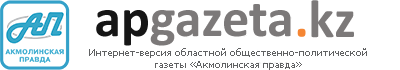 О цене мирного неба9 Мая - День Победы советского народа в Великой Отечественной войне. Сколько горя, боли и страданий принесла эта война. Четыре долгих года упорной борьбы на фронте и в тылу завершились победой народов бывшего Советского Союза в этой битве.Сотни тысяч наших соотечественников ушли на фронт добровольцами, и многие из них не вернулись домой. Так, если сравнить количество погибших в годы Первой и Второй мировых войн, то увидим: около 10 млн погибших в Первой войне и около 32 млн - во Второй. Сейчас на Западе хотят переиначить историю и пропагандируют, что войну выиграли США, и роль советского народа тут незначительна, отмечают несколько битв нашего народа - битва под Сталинградом, под Москвой, бои локального значения. Но мы-то знаем, что Победа в этой войне была одержана нашими отцами, дедами и прадедами.Поэтому сегодня хотелось бы вспомнить тех людей, которые сделали все во имя того, чтобы мы с вами мирно жили, растили детей, трудились и процветали. Ветеран финансовой полиции, полковник в отставке К. Кушенов вспоминает своего отца Исмагула Кушенова, 1915 пр., который прошел всю войну и воевал с 1941 по 1945 гг., был трижды ранен, имеет боевые ордена и медали, медаль «За взятие Берлина».Отец ветерана, полковника финансовой полиции С. Жанашева - лейтенант Газиз Жанашев, 1922 г. р., участвовал в обороне Сталинграда и воевал с 1941 по 1943 гг., имеет боевые награды - ордена Красной Звезды, Великой Отечественной Войны II степени, медали «За отвагу», «За боевые заслуги». Был тяжело ранен и комиссован в 1943 году.Отец ветерана, полковника финансовой полиции Т. Кожахметова - разведчик, гвардии старшина Ажакен Кожахметов, 1917 г.р., прошел всю войну, участвовал в обороне Москвы, освобождении Белоруссии, Варшавы и взятии Берлина. Имеет орден Красной Звезды, орден Великой Отечественной войны II степени, медали «За отвагу», «За оборону Москвы», «За освобождение Варшавы», «За взятие Берлина».Отец ветерана, полковника финансовой полиции Е. Нугуманова - гвардии рядовой Закирья Нугуманов, 1907 г. р., был призван на фронт и участвовал в боевых действиях с 1941 по 1945 гг. сначала в составе 310-й стрелковой дивизии, в обороне Ленинграда, с 1943 г. - в гвардейском минометном полку артиллерийских установок. Эти боевые машины в народе именовали «Катюшами». Награжден орденом Красной Звезды.Два деда ветерана, полковника финансовой полиции М. Таткеева (ныне акима Целиноградского района) - рядовой Малгаждар Таткеев, воевал под Сталинградом и Галиакпар Алимбаев, 1924 г.р., также был призван в 1941 г., принимал участие в боевых действиях. В1942 году оба пропали без вести.Дед и дядя ветерана, подполковника финансовой полиции Т. Шайдуллина - гвардии ст. сержант Гарай Шайдуллин, 1897 г. р., танкист, погиб в танковом бою 24 июля 1944 года на восточной окраине деревни Гарайс Латвийской ССР. Награжден двумя боевыми медалями. Рядовой, разведчик Вагиз Гараев, 1925 г.р., воевал с 1943 по 1945 гг., войну закончил в Праге, имеет медали, кавалер орденов Славы I, II, III степеней.Мы гордимся нашими ветеранами Великой Отечественной войны, и хотя их уже нет с нами, хотелось бы, чтобы память о них, о том, какой великой ценой завоевано мирное небо, знали и помнили наши дети, внуки, новое поколение казахстанцев.Толеген КОЖАХМЕТОВ,Председатель филиала Акмолинской области «Ассоциаций ветеранов органов государственных доходов»